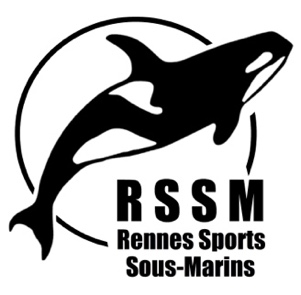 					Date d’entrée au RSSM :					Mois : …………Année : …………DOSSIER D’INSCRIPTION ENCADRANTSaison 2020 - 2021Nom …………………………………………………			Prénom : …………………………………….	Sexe : H/F : ……………N° de licence : …………………..................Date de Naissance : ………/………/……….                               Département de naissance : ………	Lieu : …………………….Adresse : ……………………………………………………………………………………………………………………………………………………………………Code postal : ……………………………………………		Ville : ………………………………………….Téléphone : …………………………………………….				Adresse E-mail : ……………………………………………………………………………………………………………….Profession : ………………………………………………		Catégorie salariale (employé, Agent de maîtrise…) : ……………Êtes-vous en situation de Handicap :	        Oui	NonPersonne à prévenir en cas d’accident :	…………………………………………………………………………………………………………………….Lien de parenté : ………………………………………                      Téléphone : …………………………………….Vêtements :Quelle est votre taille de tee-shirt ? ……………………………………………………………………………………………………………………………………Sections :         Hockey Subaquatique 					   Tir sur cible         Pêche Sous-Marine / Apnée Cours du Lundi    	                 Pêche Sous-Marine / Apnée Cours du Vendredi			         Section Jeunes                       École de Hockey                             École de Tir sur CibleDroit à l'image : Le club se réserve le droit d'utiliser les images réalisées lors de ses activités au cours de la saisonRèglement intérieur :          Je reconnais avoir pris connaissance et appliquer le règlement intérieur en ligne sur le site Internet du RSSM.Pièces justificatives à remettre au club si elles n'ont pas déjà été remises :         Carte d’identité					        		Permis de conduire          Carte grise du véhicule						Permis bateau         Questionnaire de santé (en fonction de la section)			Certificat médical en cours de validité         Extrait de casier judiciaire Bulletin N°3 (Activités Jeunes)		         RIB Formations acquises (les lister) :Par exemple initiateur PSM, AN1 hockey, etc...……………………………………………………………………………………………………………………………………………………………………………………………………………………………………………………………………………………………………………………………………………………………………Vos souhaits en formation (les lister) :Par exemple initiateur PSM, AN1 hockey, etc...……………………………………………………………………………………………………………………………………………………………………………………………………………………………………………………………………………………………………………………………………………………………………A :Date : ……/………/……….	                                                                                                 Signature :Seuls les dossiers complets sont acceptés et valident l’adhésion. Ils sont remis à la présidente par courrier ou en main propre qui s'assure de leur contenu. Carole GILLET - Rennes Sports Sous-Marins5, la petite lande 35140 GOSNETél : 06 23 46 44 40 – Email : rssm.info@gmail.comLES TARIFS ENCADRANTSPour les encadrants actifs et les membres du bureau la cotisation 2020/2021 est de : 60 €. Règlement de votre cotisation, soit par chèque à l’ordre du RSSM, par chèques vacances ou coupon sport (RSSM agréé ANVC n°177318 E 001 P 001). L’aide "SORTIR" est acceptée.Indiquer le détail de l’inscription et le nom de l’adhérent au dos du chèque. A noter : Les frais d’impayé sur un chèque qui reviendrait de la banque seront à la charge du débiteur.LICENCE « PASSAGER » : Pour les adhérents qui ne viennent pas s’entraîner au club et qui ne bénéficient pas des activités du club  : 60 €TARIFS REDUITS (à partir de la 3ème personne de la famille) : 3ème adulte (si 2 adultes inscrits au tarif normal) : 30 % de réduction, soit 99 € ou 105 €3ème enfant (si 2 adultes, ou 2 enfants ou 1 adulte et 1 enfant inscrit au tarif normal) : 30 % de réduction soit 70 € ou 76 €.Si plus de 3 personnes de la même famille, contacter la présidente du club.2 licences jeunes n’autorisent pas à un tarif réduit pour une licence adulte